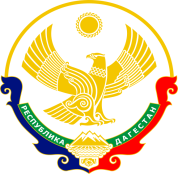 АГЕНТСТВО ПО ПРЕДПРИНИМАТЕЛЬСТВУ И ИНВЕСТИЦИЯМ РЕСПУБЛИКИ ДАГЕСТАНПРИКАЗ«____» ______________ 2018 г.        № _________«Об утверждении Плана мероприятий Агентства по предпринимательству и инвестициям Республики Дагестан по противодействию коррупции на 2018 – 2020 годы»В соответствии с Указом Главы Республики Дагестан «О противодействии коррупции в Республике Дагестан от 11 сентября 2018 года № 99 «О мерах по реализации в Республике Дагестан, Указа Президента Российской Федерации от 29 июня 2018 года № 378 «О национальном плане противодействия коррупции на 2018 – 2020 годы».п р и к а з ы в а ю:Утвердить прилагаемый План мероприятий Агентства по предпринимательству и инвестициям Республики Дагестан по противодействию коррупции на 2018 – 2020 годы (далее – План).Настоящий приказ разместить на официальном сайте Агентства по предпринимательству и инвестициям Республики Дагестан в информационно – телекоммуникационной сети «Интернет» (www.mspinvestrd.ru).Отделу административно – правового обеспечения довести настоящий приказ до государственных гражданских служащих Агентства по предпринимательству и инвестициям Республики Дагестан и руководителей подведомственных организаций.Настоящий приказ вступает в силу в установленном законодательством порядке.Контроль за исполнением настоящего приказа оставляю за собой.Руководитель                                                                                        Г. Гасанов